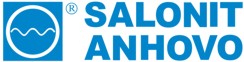 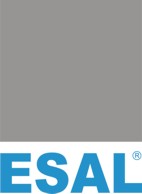 VABILOVljudno vabljeni na prijateljsko tekmo med ekipama družbe ESAL in SALONIT ANHOVO, ki bo v četrtek, 27. oktobra  2016 ob 18. uri v športni dvorani v Kanalu.Veseliva se srečanja z vami.     Julijan Fortunat							Reschat Meta     predsednik uprave							      direktor